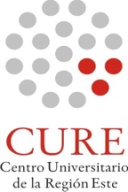 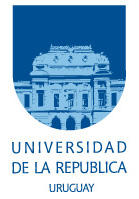 FORMULARIO DE PROPUESTA DE CURSOEl objetivo de este formulario es facilitar a los docentes la operativa de propuesta de cursos, y coordinar su  oferta dentro del Centro Universitario de la Región Este (CURE). Datos generales del cursoPor favor indique el Programa al que pertenece prioritariamente el curso y los cupos para estudiantes de diferente programa/ Planes de estudio:Tipo de  curso:X  Curso optativo: Equipo docentePara todos los docentes por favor incluir el título académico (p.ej., Ing. Agr., M.Sc., Ph.D) delante del nombre. En cargo especificar grado docente,dedicación horaria global semanal y dedicación horaria en el curso.Programa del cursoDEDICACIÓN (CARGA) HORARIA.a) CURSOS PRESENCIALES: (indique nº de horas para cada caso)b) CURSOS  A DISTANCIA:ModuloAsignaturaMarque el programa/servicio/s al que el curso pertenece:Cupos para estudiantes de cada programa:CIO Social, CIO CyT-Trayectoria PsicologíaCupo TotalModalidad del Curso: 	xPresencial Modalidad del Curso: 	Semi PresencialModalidad del Curso: 	xA DistanciaSERVICIO :Universidad de la República – CURE(nombre de la carrera)(nombre de la carrera)Modulo :CIO Social, CIO CyT-Trayectoria PsicologíaNOMBRE DEL CURSO :La construcción social del sujetoPALABRAS CLAVES (3):  Construcción Social, Sujeto, ObjetoDocentes Responsables :Docentes Responsables :NombreCargo Doctor  en PsicologíaGabriel Eira CharqueroGabriel Eira CharqueroGº III, RDT.Facultad de Psicología, CURE, CSIC.Docentes Participantes:NombreCargo Magíster en Desarrollo Rural.Joaquín Marqués FerrésProfesor Titurar, Gº V.Facultad de Psicología, CURE.Especialistas invitados :NombreCargo Institución  Especialización  EspecializaciónDocentes Extranjeros :NombreCargo País de origenPaís de origen  Especialización  Especialización  EspecializaciónInstitución o UniversidadInstitución o UniversidadInstitución o UniversidadOBJETIVOS:                                                                                                                            Objetivo general:Brindar al estudiantado elementos conceptuales y prácticos para comprender los componentes principales de las relaciones entre Sujeto y Objeto en el campo de las Ciencias Sociales y Humanas.Objetivos específicos:Contextualizar y discutir sobre las nociones de sujeto y subjetividad en Ciencias Sociales y HumanasIncorporar una perspectiva crítica en la comprensión de los procesos de articulación de diferentes disciplinasReconocer el dialogo y la articulación de conocimiento entre las diferentes perspectivas y la emergencia de sus objetos de estudioCONTENIDOS :                                                                                                                                                                              Sujeto y Objeto de Conocimiento.La inquietud cartesiana.La “Escuela de la Sospecha” (Ricoeur, 1965/1990) y sus efectos en las Ciencias Sociales y Humanas.Foucault; el “Modelo Jurídico-Discursivos y el “Modelo Estratégico” (Deleuze, 1986/1987) del Poder.Realidad y “Construcción Social” (Berger y Luckmann, 1966/2001).“Biopolítica” (Foucault, 1982/1987) y “Psicopolítica” (Han, 2014).El pensamiento crítico como paradigma y como técnica.La crítica y el pensamiento crítico.Objetividad y Subjetividad; reflexividad, implicación, transferencia, obstáculos epistemológicos y obstáculos epistemofílicosEl conocimiento situadoSubjetividad, contemporaneidad y campo de saberes.¿Poscolonialismo?Sujeto, subjetividad y nuevas tecnologíasTecnología. Imagen y cyberculturaOntología Cyborg.METODOLOGÍA :                                                                                                                     El enfoque metodológico del curso se apoya en la metodología de seminario-taller. Se trabajará en base a exposiciones teóricas y trabajo grupal.  Se indicarán tareas a realizar en el ámbito del aula, así como entre clase y clase. Se realizarán fichas bibliográficas por parte de los estudiantes y la elaboración de trabajo final escrito.Exposiciones TeóricasHs semanales1,30Teórico - Prácticos32Prácticos  (campo o laboratorio)Talleres 1,30SeminariosExcursionesActividades Grupales o individuales de preparación de informesPresentaciones orales, defensas de informes o evaluacionesLectura o trabajo domiciliario (1)Otras (indicar cual/es)Video-conferencia  x    Materiales escritos   x  InternetXxxxxxxxLocalidad emisoraMaldonadoLocalidades receptorasRocha, Treinta y Tres, MinasRocha, Treinta y Tres, MinasEVALUACIÓN                                                                                                                        Evaluación continua basada en la asistencia y participación de los estudiantes en las actividades propuestas durante el desarrollo del curso. Cumplimiento por parte de los estudiantes de las tareas encomendadas Elaboración de fichas bibliográficas solicitadas a los estudiantesPresentación por parte de los estudiantes de un trabajo escrito al finalizar el curso, el cual será elaborado en forma subgrupal. El trabajo final escrito abordará la temática desarrollada en el curso y tendrá como máximo 7 páginas, incluyendo la bibliografía, presentado en letra arial 11, en interlineado 1.5. Se establecerá un plazo posterior a la finalización del curso para la entrega del trabajo final.DEL CURSO: (Por los alumnos)Si(Por los docentes)SiSi(Por la UAE)(Por la UAE)(Por la UAE)(Por la UAE)DE LOS ESTUDIANTES: (Por parte de los docentes)DE LOS ESTUDIANTES: (Por parte de los docentes)DE LOS ESTUDIANTES: (Por parte de los docentes)DE LOS ESTUDIANTES: (Por parte de los docentes)SiCRÉDITOS SUGERIDOS:  6BIBLIOGRAFíAAguilar, T. (2008). Ontología Cyborg. El cuerpo en la nueva sociedad tecnológica. 	Barcelona: Gedisa.Augé, M. (1994/1998). Hacia una antropología de los mundos contemporáneos. 	Barcelona: Gedisa.Austin, J. (1962/1990). Cómo hacer cosas con palabras. Barcelona: Paidós.Barthes, R. (1973/2007). El placer del texto. Lección inaugural. Madrid: Siglo XXI.Berger, P. & Luckmann, T. (1966/2001). La construcción social de la realidad. Buenos 	Aires: Amorrortu.Deleuze, G. (1986/1987). Foucault. Barcelona: Paidós.Derrida, J. (1967/1989). La escritura y la diferencia. Barcelona: Anthropos.Foucault, M. (1982/1987). Hermenéutica del sujeto. Madrid: La Piqueta.Guattari, F. y Rolnik, S. (2005/2006). Micropolítica. Cartografías del deseo. Madrid: 	Traficantes de Sueños.Haraway, D. (1991/1995). Ciencia, cyborgs y mujeres. La reinvención de la naturaleza. 	Madrid: Cátedra.Latour, B. & Woolgar, S. (1979/1995). La vida en el Laboratorio. La construcción de los 	hechos científicos. Madrid: Alianza.Lizcano, E. (2006). Metáforas que nos piensan. Sobre ciencia, democracia y otras 	poderosas ficciones. Madrid: Traficantes de sueños.Najmanovich, D. (2008). Mirar con nuevos ojos: nuevos paradigmas en la ciencia y 	pensamiento complejo. Buenos Aires: Biblos.Ricoeur, P. (1965/1990). Freud: una interpretación de la cultura. Madrid: Siglo XXI.